Wykonanie  modernizacji zabezpieczenia antykorozyjnego komina żelbetowego nr 3 w Enea Elektrownia Połaniec S.A.KATEGORIA USŁUG WG KODU CPV45213250-0	Roboty budowlane w zakresie przemysłowych obiektów budowlanych.PRZEDMIOT ZAMÓWIENIA: Modernizacja zabezpieczenia antykorozyjnego komina żelbetowego nr 3 w Enea Elektrownia Połaniec S.A.ZAKRES PRAC obejmuje modernizację zabezpieczenia powłokowego wraz z malowaniem przeszkodowym na połowie zewnętrznej powierzchni trzonu żelbetowego ( od poziomu 0,00 m do poziomu 147 m na połowie obwodu komina ( ok. 33 mb) od strony linii WN 400 kV LB 7-9 wraz z górną i wewnętrzną powierzchnią korony komina). Z zakresu wyłączony jest otwór wejściowy do komina na poziomie 0m ( szer. 9,2 m x wys. 7,5 m, brama, drzwi i żaluzje zlokalizowane w otworze).	 Średnica zewnętrzna komina wynosi 21,00 m.	Przyjęto następujące II strefy narażenia środowiskowego komina:Strefa II:  1 pas czerwony od poz. +136,5 do +147 mStrefa III: pozostała część komina od poz.±0,0 m do +136,5 m.	Modernizacja ma polegać na wykonaniu zabezpieczenia powłokowego wg przykładowej technologii materiałowej.	Przyjęto zastosowanie systemu do naprawy i ochrony konstrukcji betonowych firmy SIKA. Mogą zostać zastosowane inne systemy, o nie gorszych właściwościach i posiadające komplet niezbędnych materiałów, szczególnie o charakterze elastycznym.	Zakres prac zawiera w szczególności:Przygotowanie powierzchni płaszcza żelbetowego ( usunięcie skorodowanego betonu, odkucie skorodowanych prętów zbrojeniowych, rozkucie rys i pęknięć, oczyszczenie strumieniowo ścierne na sucho) ( ok. 4643,5 m2). Naprawę lokalnych uszkodzeń żelbetu ( zabezpieczenie zbrojenia, reprofilacja ubytków, wypełnienie rys i pęknięć na całej powierzchni tj. ok. 4643,5 m2).Wykonanie powłok zabezpieczających komina ( uzupełnienie szpachlowania, naniesienie powłok malarskich) ( ok. 4643,5 m2).Oczyszczenie strumieniowo ścierne powierzchni osprzętu stalowego ( żaluzje nawiewne na poziomie +2m, żaluzje wywiewne na poziomie +141,7 m, blachy osłonowe otworów montażowych stropów oraz blachy osłonowe i konstrukcje otworów czopuchowych, konstrukcje galerii oświetleniowej na poziomie + 96 m). (ok. 138,5 m2)	Wykonanie powłok zabezpieczających epoksydowo- poliuretanowych osprzętu stalowego odpowiedniego dla lasy C5-I narażenia środowiska wg. ISO 12944-2 o grubości minimalnej 230 µm,. (ok. 138,5 m2)Demontaż krat pomostowych galerii oświetleniowej do wykonania antykorozji konstrukcji oraz montaż krat. ( ok. 12 m2)Budowa rusztowań stacjonarnych (w strefie otworów wlotowych kanałów spalin ok. 490 m2), zastosowanie rusztowań wiszących ( łączna długość pomostów roboczych 33 m, h=147 m) oraz wykonanie wszelkich zabezpieczeń niezbędnych do wykonania prac.	Komin należy pomalować w następującej kolorystyce:- strefa od +136,5 m do +147 m – kolor czerwony, ( ok.382,21 m2)- strefa od +126 m do +136,5 m – kolor biały, ( ok. 346,19m2)- strefa od +115,5 m do +126 m – kolor czerwony, ( ok. 346,19m2)- strefa od +105 m do +115,5 m – kolor biały, ( ok. 346,19m2)- strefa od +94,5 m do +105 m – kolor czerwony, ( 341,79ok. m2)- strefa od +84 m do +94,5 m – kolor biały, ( ok. 346,19m2)- strefa od +73,5 m do +84 m – kolor czerwony, ( ok. 346,19m2)- strefa od 0,00 m do + 73,5 m – kolor szary. ( ok. 2188,5 m2)- osprzęt stalowy (konstrukcje galerii oświetleniowej kolor szary, żaluzje i blachy osłonowe zgodnie z kolorystyką płaszcza żelbetowego w odpowiednich strefach) (łącznie ok. 138,5 m2)III. Warunki techniczno-organizacyjne wykonania prac:	Do malowania płaszcza żelbetowego komina należy użyć kompletnego systemu do naprawy i zabezpieczenia żelbetu (jednego producenta)  posiadającego dopuszczenie do stosowania w budownictwie dla kominów przemysłowych. (przedstawiona technologia firmy Sika jest przykładowa – wymagane jest zastosowanie materiałów o nie gorszych właściwościach) 	Do malowania osprzętu stalowego należy użyć systemu malarskiego epoksydowo-poliuretanowego (jednego producenta) posiadającego dopuszczenie do stosowania w budownictwie.	Oczekiwana trwałość zabezpieczenia 10-15 lat, wymagana gwarancja 36 mc.	 Na etapie złożenia oferty oferent zobligowany jest do sprecyzowania technologii materiałowych, które zostaną zastosowane do modernizacji oraz przedstawienie dokumentów poświadczających właściwości dla przyjętych systemów materiałowych.	Zamawiający nie posiada aktualnej ekspertyzy komina. Do celów poglądowych zamawiający udostępni  opracowanie „Ekspertyza-przegląd 5-cio letni  komina przemysłowego” nr E/EP-K150/13 wykonanym przez Przedsiębiorstwo Budownictwa Przemysłowego EMKA Sp. z o.o. z 2013 roku.	Zamawiający udostępni posiadaną dokumentację „Z-486 TOM 2, Projekt architektoniczno – budowlany zeszyt 02 komin” Energoprojekt-Katowice S.A. czerwiec 2007.	Prace wykonywane będą na czynnym (emitującym spaliny kominie nr 3 oraz przekazanym obszarze robót wokół komina w strefie czynnych napowietrznych linii elektroenergetycznych WN 400 kV LB 5-6 oraz linii WN 400 kV LB 7-9. Lokalizację przewodów linii WN w stosunku do komina pokazano na załącznikach graficznych.	Wykonanie prac zgodnie z Instrukcją Organizacji Bezpiecznej Pracy w Enea Elektrownia Połaniec Spółka Akcyjna i Instrukcją Ramową Organizacji Bezpiecznej Pracy przy wykonywaniu robót budowlanych z wykorzystaniem maszyn lub innych urządzeń technicznych pod liniami wysokiego napięcia (WN) 400kV,220 kV,110kV na terenie Enea Elektrownia Połaniec S.A.	Wymagane jest wykonanie prac z rusztowań wiszących ( mechanicznych pomostów roboczych), a w strefie otworów wlotowych kanałów spalin z rusztowań stacjonarnych.	Zamawiający przewiduje konieczność wyłączenia linii WN 400 kV LB 7-9 na czas montażu i demontażu rusztowań wiszących.	Wykonawca zapewni opracowanie przez uprawnionego projektanta projektu technicznego rusztowań z zastosowaniem lin stabilizujących pozycję rusztowań oraz systemu zabezpieczenia przewodów sprężonego powietrza i ścierniwa, ewentualnie innych przewodów używanych na elewacji komina ( uniemożliwiających zbliżenie do linii WN). Projekt musi zawierać ekspertyzę obiektu w zakresie niezbędnym dla przedmiotowego opracowania.	Ze względu na bliską lokalizację linii WN 400 kV Zamawiający nie dopuszcza  użycia:do czyszczenia strumieniowo-ściernego powierzchni komina oraz powierzchni osprzętu stalowego metody mokrej lub wilgotnej, ścierniwa metalowego i tworzącego chmurę par lub pyłów przewodzącą prąd elektryczny;do malowania powierzchni komina oraz powierzchni osprzętu stalowego metody natryskowej.	Ze względów bezpieczeństwa do czyszczenia strumieniowo-ściernego zamawiający preferuje użycie granulatu szklanego.	Nie dopuszcza się wykorzystania do czyszczenia strumieniowo-ściernego powierzchni komina oraz powierzchni osprzętu stalowego użycia jako ścierniwa lub jako dodatku do innych ścierniw suchego piasku kwarcowego.	Zamawiający umożliwi korzystanie z  windy kominowej zainstalowanej w obiekcie.	Wykonawca zorganizuje prace zapewniając niezbędną ilość rusztowań wiszących do ich wykonania  przy minimalnej ilości operacji montażu i demontażu rusztowań, jeden etap wykonania prac na połowie obwodu komina ( jedno wyłączenie linii WN do montażu rusztowań i jedno wyłączenie linii do demontażu rusztowań).	Wykonawca na etapie przygotowania oferty określi niezbędne do wykonania prac użycie sprzętu (pomostów roboczych, innego) oraz niezbędne do bezpiecznego wykonania prac wyłączenia linii WN wraz z określeniem czasu tych wyłączeń.	Wykonywanie robót budowlanych przy użyciu maszyn lub innych urządzeń technicznych bezpośrednio pod linią WN 400 kV lub w odległości mniejszej niż 30 m od skrajnych przewodów wymaga, by  Wykonawca przed rozpoczęciem prac wykonał analizę możliwości pracy sprzętu pod i w pobliżu czynnych linii elektroenergetycznych i uzgodnił z wyznaczonym pracownikiem Elektrowni Połaniec. Jeżeli wyniki z obliczeń i ocena możliwości pracy sprzętu pod/ oraz w pobliżu linii (maksymalny zasięg wprowadzanego sprzętu i uzgodnione dopuszczalne odległości normowe od linii tj. 10,8m – dla linii 400 kV powiększonych o 3m) wykażą przekroczenie tej odległości to analizę Wykonawca powinien uzgodnić z PSE S.A. w Radomiu. W przypadku prac sprzętem zmechanizowanym w odległości 10,8m – 30m (dla 400kV) w każdym kierunku, organizacja bezpiecznej pracy po stronie Wykonawcy robót. Prace przy czynnej linii pod nadzorem. Wykonawca każdego dnia będzie za pośrednictwem DIR Elektrowni Połaniec informował RCN Radom tel. (48) 36-60-803 lub punkt rezerwowy RCN Radom tel. (22) 242-36-63 oraz o rozpoczęciu i zakończeniu prac.	Zamawiający zastrzega możliwość przerwania prac ze względu na potrzebę zachowania ciągłości ruchu Elektrowni.	Przed przystąpieniem do wykonania prac Wykonawca zobligowany jest do:- opracowania planu BIOZ oraz Instrukcji bezpiecznego wykonywania robót budowlanych dla realizowanych prac,- opracowanie przez uprawnionego projektanta projektu technicznego rusztowań z zastosowaniem lin stabilizujących pozycję rusztowań oraz systemu zabezpieczenia przewodów sprężonego powietrza i ścierniwa, ewentualnie innych przewodów używanych na elewacji komina ( uniemożliwiających zbliżenie do linii WN).- opracowania analizy (instrukcji) użycia sprzętu pod liniami WN zgodnie z obowiązującą u zamawiającego „Instrukcją Ramową Organizacji Bezpiecznej Pracy przy wykonywaniu robót budowlanych z wykorzystaniem maszyn lub innych urządzeń technicznych pod liniami wysokiego napięcia (WN) 400kV,220 kV,110kV na terenie Enea Elektrownia Połaniec S.A.” oraz uzgodnienia bezpiecznych warunków pracy z wyznaczonym pracownikiem Elektrowni Połaniec lub  Polskimi Sieciami Elektroenergetycznymi S.A. Radom,- opracowania i uzgodnienia z Elektrownią instrukcji organizacji robót ( zgodnie z obowiązującą u Zamawiającego Instrukcją Organizacji Bezpiecznej Pracy) i harmonogramu wykonania prac.	Zamawiający przewiduje wyznaczenie strefy bezpieczeństwa w odległości 15 m od trzonu komina na odcinku strefy wykonywania robót.	Wykonawca zobligowany jest do zapewnienia bezpiecznych dojść dla obsługi Zamawiającego do wskazanych miejsc w przekazanej strefie.	Wykonawca zapewni bezpieczne warunki do kontroli prac przez inspektora nadzoru Zamawiającego oraz umożliwi kontrolę służb BHP Zamawiającego.	Wykonawca zapewni przeszkolony personel oraz sprzęt do akcji ratowniczej w zakresie transportu poszkodowanego do poziomu terenu.	Wykonawca zobligowany jest do zapewnienia nadzoru:- kierownika robót posiadającego uprawnienia budowlane do kierowania robotami budowlanymi w specjalności konstrukcyjno- budowlanej,- pracownika nadzoru BHP ( wymagana stała obecność podczas realizacji prac) posiadającego kwalifikacje służb BHP (co najmniej inspektor ds. BHP z 2-letnim stażem)- pracowników funkcyjnych w organizacji prac (wydawanie poleceń pisemnych, koordynacja, przegotowanie strefy pracy i dopuszczenie do prac).	Wyłączenia linii LB 7-9 będą możliwe w okresie postoju remontowego bloku nr 9 w okresie od 29.07.2022 r. do 02.10.2022 r. w dniach od 03.08.2022 do 12.08.2022 na montaż rusztowań wiszących i od 30.09.2022 do 02.10.2022 na demontaż rusztowań.	Zamawiający zastrzega możliwość zmiany terminów postoju remontowego bloku i wyłączenia linii LB 7-9.Planowany termin wykonania prac w okresie od 20.07.2022 r do 10.10.2022r. V. TECHNOLOGIA MODERNIZACJI ZABEZPIECZENIA POWŁOKOWEGO KOMINA1.	Naprawa lokalnych uszkodzeń żelbetu1.1	Roboty przygotowawczePrzygotowanie podłoża betonowego i zbrojenia powinno być odpowiednie do wymaganego stanu podłoża oraz do stanu konstrukcji, tak aby możliwe było właściwe zastosowanie wyrobów i systemów naprawczych. Powinno ono być przeprowadzone w taki sposób, aby umożliwić wykonanie ochrony lub naprawy zgodnie z PN-EN 1504 „Wyroby i systemy do ochrony i napraw konstrukcji betonowych. Definicje, wymagania, sterowanie jakością i ocena zgodności” część 1÷10. Wymagania dotyczące przygotowania podłoża podaje pkt. 7 oraz załącznik A7 (zatytułowany „Przygotowanie podłoża”) normy PN-EN 1504-10:2005.Przed przystąpieniem do zasadniczych prac należy wykonać następujące roboty przygotowawcze:a)	odkucie skorodowanej otuliny i warstw powierzchniowych betonu do głębokości, na której wskaźnik pH jest większy od 10,b)	usunięcie szkodliwych substancji mogących mieć wpływ na połączenie nakładanych materiałów z betonem lub na korozję betonu albo stali,c)	oczyścić metodą strumieniowo-ścierną  na sucho powierzchnię betonu oraz odsłonięte zbrojenie z rdzy (do stopnia Sa 21/2 wg PN-EN ISO 12944-4), Podłoże betonowe musi być czyste, szorstkie, chłonne i wystarczająco nośne. d)	sprawdzić wymóg normowy wytrzymałości podłoża betonowego i poprawności jego oczyszczenia przed pracami naprawczymi i zabezpieczającymi poprzez wykonanie m.in. pomiarów wytrzymałości betonu na odrywanie metodą „pull-off”. Wymóg normowy dla pojedynczego pomiaru ≥ 1,0 MPa, oraz dla wartości średniej ≥ 1,5 MPa,1.2	Antykorozyjne zabezpieczenie prętów zbrojeniowych zgodnie z PN-EN 1504-9:2008 – metoda 11.1 - Nakładanie na zbrojenie powłoki zawierającej aktywne domieszki.		Zabezpieczyć antykorozyjnie zbrojenie – niezwłocznie po jego oczyszczeniu (do stopnia Sa 21/2 wg PN-EN ISO 12944-4) – wykonać powłoką ochrony przeciwkorozyjnej na bazie szlamu cementowego, ulepszonego polimerami przy użyciu materiału (deklaracja właściwości użytkowych – certyfikacja na znak CE zgodnie z EN 1504-7).	Zabezpieczenie antykorozyjne odsłoniętego zbrojenia należy wykonać niezwłocznie po jego oczyszczeniu (grubość warstwy zabezpieczającej po wyschnięciu – 2 x 1 mm). Należy to wykonać z zastosowaniem 2xSika Monotop 910N.1.3	Uzupełnienie ubytków betonu i otuliny zbrojenia metodą obróbki ręczneja)	zwilżyć podłoże wodą do stanu matowo-wilgotnego,b)	na powierzchnię ubytku przeznaczoną do reprofilacji należy nanieść (dobrze wetrzeć w podłoże przy użyciu pędzla) warstwę sczepną (tzw. pomost łączący) i wyprowadzić na około  poza obszar ubytku. W przypadku materiałów modyfikowanych tworzywami sztucznymi obowiązują zasady obróbki jak w przypadku materiałów mineralnych, dlatego też należy zwrócić szczególną uwagę na prawidłowe zwilżenie podłoża oraz na nanoszenie szlamu w odpowiedniej ilości i o odpowiedniej konsystencji. Warstwa sczepna (tzw. pomost łączący) zwiększa w sposób znaczący przyczepność zaprawy naprawczej do podłoża.c)	nanieść metodą „świeże na świeże” na aktywną pod względem sklejenia warstwę sczepną zaprawę naprawczą typu PCCII (Polimer-Cement-Concrete) przestrzegając dla tej zaprawy następującego zakresu grubości warstw.Uzupełnienie ubytków w płaszczu komina należy wykonać za pomocą materiałów (opartych na bazie mikrokrzemionek z dodatkiem kopolimerów i zbrojących włókien polipropylenowych) - Sika MonoTop. Przed aplikacją warstwy sczepnej beton należy zwilżyć wodą do stanu powierzchni matowo-wilgotnego. Warstwa sczepna: 1xSika MonoTop 910N. Ubytki o większej głębokości należy reprofilować etapami, pamiętając o każdorazowym zastosowaniu warstwy sczepnej Sika MonoTop 910N.Rys. 2.2.	Wypełnienie rys i pęknięć płaszcza żelbetowegoPęknięcia o rozwartości powyżej 0,3 mm i długie rysy należy naciąć szlifierką kątową lub zbruzdować do przekroju minimum 7 × 10 mm; następnie zagruntować krawędzie żywicą Sika Primer 3 N i wypełnić kitem trwaleelastycznym (Sikaflex PRO 3 ).	Na całej długości zarysowań 0,1÷0,3 mm oraz nieciągłości szwów roboczych należy zastosować masę szpachlową elastyczną Sikalastic-156 o grubości minimum 2 mm i szerokości paska 10÷12 cm (minimum 50 mm od krawędzi napraw).	Obszary zarysowań skurczowych należy zagruntować i pokryć powłoką elastyczną kompatybilną z przyjętym systemem zabezpieczenia powłokowego:- w strefie górnej (II) Sikafloor 376 Elastic + Stellmittel T (1-2% wag.)- w pozostałej części komina (III) (od poz. ±0,0 m do +134,5 m) Sikagard 545 W Elastofill3.	Zabezpieczenie płaszcza komina po usunięciu istniejącej powłoki .3.1.	Likwidacja nierówności, jam usadowych i innych drobnych ubytków w II i III strefie 3.1.1.Strefa II - cześć górna - szlamowanie materiałem Sikagard 720 EpoCem3.1.2..Strefa III - szpachlowanie materiałem mineralnym MonoTop 620 N3.2. Powłoki ochronne3.2.1. Strefa II (od poz. +136,5 m do +147 m + wewnętrzna część ponad stropem i krawędź) gruntowanie farbą epoksydową 1× Sikafloor 151 malowanie nawierzchniowe 2× farba poliuretanowa Sikafloor 359 N3.2.2. Strefa III (od poz. ±0,0 m do +136,5 m) gruntowanie preparatem hydrofobizacyjnym 1 Sikagard 552 W Aquaprimer naniesienie elastycznej powłoki ochronnej 2 Sikagard 550 W Elastic4. Wykonanie renowacji zabezpieczenia antykorozyjnego osprzętu stalowego komina.	4.1. Oczyszczenie strumieniowo ścierne powierzchni osprzętu stalowego zgodnie z wymaganiami producenta systemu malarskiego.	4.2. Wykonanie powłok zabezpieczających epoksydowo- poliuretanowych osprzętu stalowego odpowiedniego dla lasy C5-I narażenia środowiska wg. ISO 12944-2 o grubości minimalnej 230 µm zgodnie z wymaganiami  producenta systemu malarskiego .VI. WYMAGANIA W ZAKRESIE BHP I OCHRONY ŚRODOWISKA:Opracowanie   i uzgodnienie z elektrownią „Instrukcji  organizacji robót”i ”Planu BIOZ” oraz harmonogramu prac,Zapewnienie kierownika robót posiadającego stosowne uprawnienia budowlane,Wykonanie przedmiotu umowy zgodnie z obowiązującymi przepisami 
i normami ochrony środowiska,Prowadzenie prac zgodnie z instrukcją organizacji bezpiecznej pracy obowiązującej u Zamawiającego,Raportowanie (tygodniowe) z postępu prac (w okresie realizacji).Raportowanie tygodniowe z kontroli stanu BHP (w okresie realizacji).Przekazanie przed przystąpieniem do prac oraz bieżąca aktualizacja wykazu pracowników wraz z niezbędnymi uprawnieniami.8. Przeszkolenie pracowników (szkolenie wstępne dla wykonawców realizujących prace na rzecz/na terenie Elektrowni ) przez służby BHP Elektrowni.9. Bezzwłocznego  informowania Zamawiającego o zdarzeniach wypadkowych,10. Ustanowienie nadzoru posiadającego stosowne uprawnienia do prowadzenia i organizacji  prac w rozumieniu instrukcji organizacji bezpiecznej pracy, oraz koordynacji (pełnienia zadań koordynatora, sprawującego nadzór) prac wg art.208 KP-, 11. Przekazanie planów wytworzonych odpadów oraz raportowanie (kwartalne) o wytworzonych odpadach.DOKUMENTACJA TECHNICZNA: „Z-486 TOM 2, Projekt architektoniczno – budowlany zeszyt 02 komin” Energoprojekt-Katowice S.A. czerwiec 2007.Opracowanie dokumentacji wykonawczej i warsztatowej po stronie i na koszt Wykonawcy.RAPORTY I ODBIORYDokumentacja wymagana przez Zamawiającego.GWARANCJEWymagany okres gwarancji na wykonane prace oraz dostarczone przez Wykonawcę materiały wynosi minimum  36 miesięcy od odbioru  końcowego.Przystąpienia do usuwania zgłoszonych wad niezwłocznie, nie później niż w ciągu  3  dni roboczych  od zgłoszenia wady albo w innym terminie  uzgodnionym z ZamawiającymREFERENCJEReferencje dla wykonanych usług o profilu zbliżonym do usług będących przedmiotem przetargu (w   czynnych  obiektach  przemysłowych), potwierdzające posiadanie przez oferenta co najmniej 3-letniego doświadczenia, poświadczone co najmniej 3- listami referencyjnymi, (które zawierają kwoty z umów) dla realizowanych usług o wartości łącznej nie niższej niż 2.000 000 zł netto.WIZJA LOKALNAWizja  lokalna  jest  obowiązkowa. Zamawiający przeprowadzi wizje  po  wcześniejszym  ustaleniu  terminu wizji  z Panem  Januszem Cyranowskim , tel. 15-865-6209; kom. +48698844423;  e-mail: janusz.cyranowski@enea.pl lub Pania Haliną Niezgodą tel.: +48 15 865 61 67 lub +48 602 202 395 email: halina.niezgoda@enea.pl.Termin wizji  nie  może być  później niż   5 dni  roboczych przed  terminem  złożenia  oferty.Wykonawcy zamierzający uczestniczyć w wizji lokalnej, powinni:wypełnić i przesłać załącznik Z-2 Dokumentu Związanego nr 2 do Instrukcji Organizacji Bezpiecznej Pracy - I/NB/B/20/2013,podać imiona i nazwiska przedstawicieli Wykonawcy (minimum dobę przed przyjazdem) biorących udział w wizji, celem przygotowanie dokumentu jak w załącznikach; zabrać ze sobą odzież ochronną, obuwie ochronne i sprzęt ochrony osobistej (kask z ochronnikami słuchu, okulary ochronne, maseczki chroniące przed pyłem) umożliwiającej wejście na obiekty produkcyjne Enea Elektrownia Połaniec S.A.;przybyć do siedziby Zamawiającego w ustalonym terminie  (odpowiednio wcześniej w celu uzyskania przepustek), następnie po  odbyciu wstępnego szkolenia BHP (czas trwania około 2 godzin) umożliwiającego wejście na teren Enea Elektrownia Połaniec S.A. odbędzie się wizja lokalna;REGULACJE PRAWNE,PRZEPISY I NORMYWykonawca będzie przestrzegał polskich przepisów prawnych łącznie z instrukcjami 
i przepisami wewnętrznych Zamawiającego takich jak dotyczące przepisów przeciwpożarowych i ubezpieczeniowych.Wykonawca ponosi koszty dokumentów, które należy zapewnić dla uzyskania zgodności 
z regulacjami prawnymi, normami i przepisami (łącznie z przepisami BHP).Obok wymagań technicznych, należy przestrzegać regulacji prawnych, przepisów i norm, które wynikają z ostatnich wydań dzienników ustaw i dzienników urzędowych.Dokumenty właściwe dla ENEA Elektrownia POŁANIEC S.AOgólne Warunki Zakupu TowarówOgólne Warunki Zakupu UsługInstrukcja Ochrony PrzeciwpożarowejInstrukcja Organizacji Bezpiecznej PracyInstrukcja Postepowania w Razie Wypadków i Nagłych ZachorowańInstrukcja Postępowania z OdpadamiInstrukcja Przepustkowa dla Ruchu materiałowegoInstrukcja Postępowania dla Ruchu Osobowego i PojazdówInstrukcja w Sprawie Zakazu Palenia wyrobów tytoniowych, w tym palenia nowatorskich wyrobów tytoniowych i papierosów elektronicznych Załącznik do Instrukcji Organizacji Bezpiecznej Pracy-dokument związany nr 2 i 16Dostępne na stronie internetowej Enea Elektrownia Połaniec S.A. pod adresem:https://www.enea.pl/pl/grupaenea/o-grupie/spolki-grupy-enea/polaniec/zamowienia/dokumenty-dla-wykonawcow-i-dostawcow.Załączniki do OPZMapa  terenu   elektrowni – Załącznik  nr 1 Załącznik graficzny - Lokalizacja wykonania prac - komin nr 3.- Załącznik  nr 2Załącznik graficzny - Lokalizacja przewodów linii WN.- Załącznik  nr 3Mapa  terenu   elektrowni – Załącznik  nr 1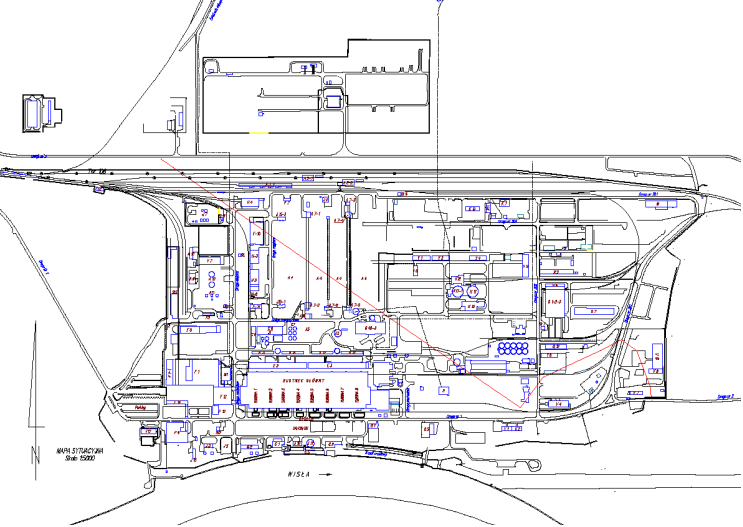 ZZałącznik graficzny - Lokalizacja wykonania prac - komin nr 3.- Załącznik  nr 2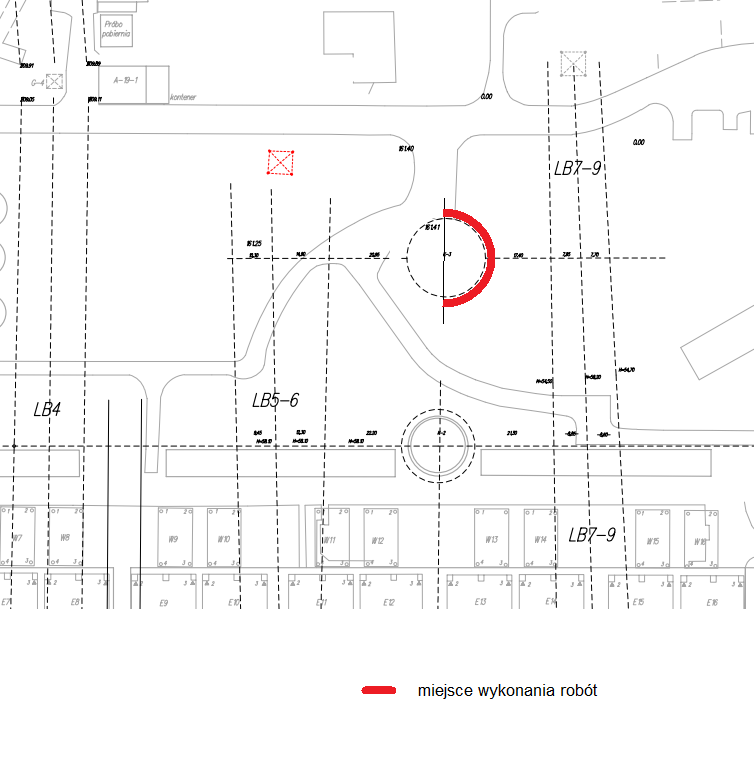 Załącznik graficzny - Lokalizacja przewodów linii WN.- Załącznik  nr 3CZĘŚĆ DRUGA:  OPIS PRZEDMIOTU ZAMÓWIENIA (OPZ)L.p.Dokumentacja:Wymagana[x]Dokument źródłowy:APRZED  ROZPOCZĘCIEM  PRAC:PRZED  ROZPOCZĘCIEM  PRAC:1Wniosek o wydanie przepustek tymczasowych dla Pracownikówx Instrukcja przepustkowa dla ruchu osobowego i pojazdów oraz zasady poruszania się po terenie chronionym ENEA Elektrownia Połaniec Spółka Akcyjna I/NN/B/35/20081Wniosek o wydanie przepustek tymczasowych dla pojazdówxInstrukcja przepustkowa dla ruchu osobowego i pojazdów oraz zasady poruszania się po terenie chronionym ENEA Elektrownia Połaniec Spółka Akcyjna nr I/NN/B/35/2008Wniosek – zezwolenie na wjazd i parkowanie na terenie obiektów energetycznychxInstrukcja przepustkowa dla ruchu osobowego i pojazdów oraz zasady poruszania się po terenie chronionym ENEA Elektrownia Połaniec Spółka Akcyjna nr I/NN/B/35/2008Wykazy pracowników skierowanych do wykonywania prac na rzecz ENEA Elektrownia Połaniec S.A. wraz z podwykonawcami (Załącznik Z-1 dokumentu związanego nr 2 do IOBP)xInstrukcja organizacji bezpiecznej pracy w Enea Elektrownia Połaniec S.A nr I/NB/B/20/2013Kwestionariusz Bezpieczeństwa i Higieny Pracy dla Wykonawców – Z5 xInstrukcja organizacji bezpiecznej pracy w Enea Elektrownia Połaniec S.A nr  I/NB/B/20/2013Zakres robót budowlanych/usługHarmonogram realizacji prac xPrzewidywany - Plan odpadów przewidzianych do wytworzenia w związku z realizowaną umową rynkową, zawierający prognozę: rodzaju odpadów, ilości oraz planowanych sposobach ich zagospodarowania (Załącznik Z-2)xInstrukcja postępowania z odpadami wytworzonymi w  Elektrowni Połaniec  nr I/TQ/P/41/2014Plan badań i kontrolixInstrukcje IBWRxInstrukcja IORxDokument związany nr 16 do IOBPPlan BIOZxBW TRAKCIE  REALIZACJI  PRAC:W TRAKCIE  REALIZACJI  PRAC:Raport z inspekcji wizualnej Tygodniowy raport postępu realizacji prac , tygodniowy raport z kontroli stanu BHP oraz po zakończeniu prac raport końcowy BHP z ilością przepracowanych godzinxZałącznik Z-4 Dokumentu związanego nr 2 do IOBPDokumentacja fotograficzna ( stan zastany )Uzgodnienia zmiany zakresu prac ( uzgodniony przez strony i zatwierdzony) xZmiany harmonogramu realizacji prac ( uzgodniony przez strony i zatwierdzony) xWPQR, Instrukcje WPSUprawnienia spawaczyProtokoły kontrolixDziennik robótxCPO  ZAKOŃCZENIU  PRAC:PO  ZAKOŃCZENIU  PRAC:Zestawienie materiałów podstawowych użytych do prac, z podaniem gatunku materiałów, numeru wytopu, zastosowania oraz numeru atestu/ówZestawienie materiałów dodatkowych do spawania z podaniem gatunku, średnicy oraz numeru atestu/ówLista spawaczy uczestniczących w zadaniuLista WPS-ów zastosowanych w zadaniuLista sprzętu spawalniczego zastosowanego w realizacjiLista sprzętu i urządzeń używanych  w realizacji zadania wraz z niezbędnymi badaniami i poświadczeniami jakościPoświadczenia / OświadczeniaxZgłoszenie gotowości urządzeń do odbioruRaport końcowy z wykonanych prac zawierający uwagi / zalecenia dotyczące wykonanego urządzenia*/obiektu*,  w tym układów i urządzeń współdziałających oraz dokumentację zdjęciowąProtokoły odbioru częściowego/ inspektorskiego ( uzgodniony przez strony i zatwierdzony)Instrukcja odbiorowa/OWZUProtokoły odbioru technicznego (uzgodniony przez strony i zatwierdzony)Instrukcja odbiorowa/OWZUProtokół odbioru końcowego( uzgodniony przez strony i zatwierdzony)xInstrukcja odbiorowa/OWZUProtokół odbioru pogwarancyjnegoInstrukcja odbiorowa/OWZU